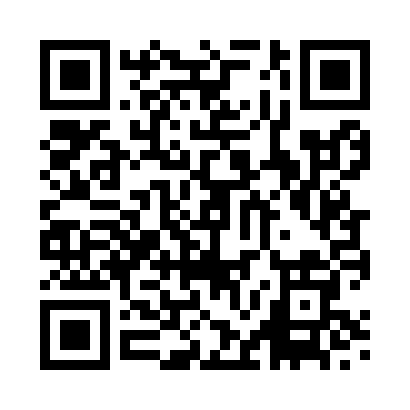 Prayer times for Ardeonaig, Angus, UKWed 1 May 2024 - Fri 31 May 2024High Latitude Method: Angle Based RulePrayer Calculation Method: Islamic Society of North AmericaAsar Calculation Method: HanafiPrayer times provided by https://www.salahtimes.comDateDayFajrSunriseDhuhrAsrMaghribIsha1Wed3:225:301:146:278:5911:072Thu3:215:271:146:289:0111:083Fri3:205:251:146:299:0311:094Sat3:185:231:136:319:0511:095Sun3:175:211:136:329:0711:106Mon3:165:191:136:339:0911:117Tue3:155:161:136:349:1111:128Wed3:145:141:136:359:1311:139Thu3:135:121:136:369:1511:1410Fri3:125:101:136:389:1711:1511Sat3:115:081:136:399:1911:1612Sun3:105:061:136:409:2111:1713Mon3:095:041:136:419:2311:1814Tue3:085:021:136:429:2511:1915Wed3:075:001:136:439:2711:2016Thu3:064:581:136:449:2911:2117Fri3:054:571:136:459:3111:2218Sat3:044:551:136:469:3211:2319Sun3:034:531:136:479:3411:2420Mon3:034:511:136:489:3611:2521Tue3:024:501:136:499:3811:2622Wed3:014:481:136:509:4011:2723Thu3:004:471:136:519:4111:2824Fri2:594:451:146:529:4311:2825Sat2:594:441:146:539:4511:2926Sun2:584:421:146:549:4611:3027Mon2:584:411:146:559:4811:3128Tue2:574:391:146:569:4911:3229Wed2:564:381:146:579:5111:3330Thu2:564:371:146:579:5211:3331Fri2:554:361:146:589:5411:34